Муниципальное образовательное учреждение дополнительного профессионального образования «Учебно-методический центр»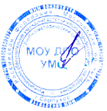                                                                                                   УТВЕРЖДАЮДиректор МОУ ДПО УМЦ                                                                                 ___________Н.Л. Акимова                                                                                                «_25_» _____05____2020г.Дополнительная профессиональная программа(повышение квалификации) «ОСНОВЫ РОБОТОТЕХНИКИ И ЛЕГО-КОНСТРУИРОВАНИЯ ДЛЯ ДЕТЕЙ ДОШКОЛЬНОГО ВОЗРАСТА»   Авторский коллектив:Гирба Е.Ю., зам. директора по НМР МОУ ДПО УМЦ, к.п.н.Орлова Т.Э., методист МОУ ДПО УМЦ;Чернышева А.А., методист МОУ ДПО УМЦ.2020 годРАЗДЕЛ 1. «ХАРАКТЕРИСТИКА ПРОГРАММЫ»Цель реализации программы - совершенствование компетенции и (или) получение новой компетенции в области основ технического творческого конструирования на уровне начального общего и дошкольного образования, необходимой для профессиональной деятельности и (или) повышение профессионального уровня в рамках имеющейся квалификации.Совершенствуемые компетенцииПланируемые результаты обученияКатегория слушателей: воспитатели, старшие воспитатели, педагоги дополнительного образования, реализующие программы дошкольного образования.Форма обучения: очная с применением дистанционных образовательных технологий.Срок освоения программы, режим занятий: режим занятий - 6 часов в день, 1 раз в неделю; срок освоения программы - 72 часа. РАЗДЕЛ 2. «СОДЕРЖАНИЕ ПРОГРАММЫ»2.1. Учебный (тематический) план 2.2. Распределение часов (трудоёмкость) по темам и видам работ2.3. Календарный графикКалендарным графиком является расписание учебных занятий, которое составляется и утверждается для каждой учебной группы.2.4. Содержание программыМодуль 1. Государственная политика в области образованияТема 1.1.  Нормативно-правовое обеспечение ДО Лекция 1 ч. Стратегия развития образования в РФ на современном этапе. Приоритеты государственной политики и нормативно-правовое регулирование в сфере образования. Законодательство в системе Российского образования: Конституция РФ, Федеральный Закон «Об образовании в Российской Федерации» 2012г), Приказ Минобрнауки России от 17.10.2013 N 1155 "Об утверждении федерального государственного образовательного стандарта дошкольного образования".  Национальный проект «Образование» — один из национальных проектов в России на период с 2019 по 2024 годы. Модернизация образования, в том числе посредством внедрения адаптивных, практико-ориентированных и гибких образовательных программ. Цели и задачи ОО «Познавательное развитие» на каждом возрастном этапе в соответствии с требованиями ФГОС ДО. Основные понятия темы: модернизация, концепции образования, государственная система образования, понятия система, система образования, особенности системы образования: целостность, структурность, иерархичность, основные цели и задачи образования, типы образовательных учреждений, место и роль ФГОС в аспекте государственной политики в сфере образования.Предполагается сформировать у слушателей: понимание общих тенденций развития образования, четкое представление о месте, роли, назначении и функциях нормативно-методических документов модернизации образования, четкое представление о месте, роли, назначении и функциях ФГОС как инструмента исполнения Конституции Российской Федерации. По окончанию обучения слушатель сможет продемонстрировать:знание и понимание:законодательного и нормативного правового обеспечения системы общего образования;особенностей реализации государственной политики в области образования, приоритетных направлений развития образовательной системы Российской Федерации, приоритетных направлений развития образовательной системы Российской Федерации в контексте федеральных государственных образовательных стандартов общего образования.Тема 1.2. Основные позиции обновления образовательной деятельности в ДОО в условиях реализации ФГОС ДО и профессионального стандарта «Педагог».Лекция 2 ч. Основные понятия темы: Структура профстандарта «Педагог». Психолого-педагогические компетенции, призванные помочь педагогу в решении новых стоящих перед ним проблем. Обобщенные и конкретизированные трудовые функции, их характеристики.Практическое занятие 2 ч.Задание: Обеспечить понимание содержания трудовых функций и профессиональных компетенций стандарта «Педагог».Цель: Формирование взаимосвязи между требованиями Трудового кодекса РФ и профстандартом «Педагог».Алгоритм выполнения:Соотнесение профессиональных компетенций на основе должностной инструкции педагога (воспитателя) в соответствии с Профессиональным стандартом педагога и Трудовым кодексом РФ в табличной форме.Результат: Знание и понимание обобщенных и конкретизированных трудовых функций, их характеристик.Контрольная работа № 1Задание: Необходимо письменно ответить на вопросы:Какие требования предъявляют ФГОС ДО по реализации ОО «Познавательное развитие» на каждом возрастном этапе. Какие психолого-педагогические компетенции призваны помочь педагогу в решении актуальных проблем на современном этапе?Литература:Указ Президента РФ от 7 мая 2018 г. № 204 «О национальных целях и стратегических задачах развития Российской Федерации на период до 2024 года»Федеральный государственный образовательный стандарт дошкольного образования (утв. приказом Министерства образования и науки РФ от 17 октября 2013 г. № 1155).Паспорт национального проекта «Образование» (утв. президиумом Совета при Президенте Российской Федерации по стратегическому развитию и национальным проектам (протокол от 24 декабря 2018 г. № 16))Приказ Министерства труда и социальной защиты РФ от 18 октября 2013 г. N 544н "Об утверждении профессионального стандарта "Педагог (педагогическая деятельность в сфере дошкольного, начального общего, основного общего, среднего общего образования) (воспитатель, учитель)"Профильная часть (предметно-методическая)Модуль 2. Робототехника и ЛЕГО -конструирование в ДОО.Тема 2.1.  Теоретические основы реализации робототехники в образовательном процессе. Образовательная робототехника в ДОО. Основные понятия, принципы работы.Лекция 6 ч.История образовательной робототехники. Робототехника в нашей жизни. Категории роботов. Знакомство с основными видами образовательных конструкторов, ориентированных на использование в дошкольных образовательных учреждениях. Применение современных образовательных конструкторов в соответствии с уровнями детского конструирования. Понятия: робот, робототехника, конструирование, легоконструирование, образовательный конструктор. Практическое занятие 12 ч. Цель: Расширить представления об особенностях образовательной робототехники и применения ее в дошкольном возрасте, закрепить знание основных видов образовательных конструкторов, категорий роботов, историю робототехники.Алгоритм выполнения:Составьте сравнительную таблицу различных подходов в построении курса робототехники. Выделите теоретические основания для создания курса, эффективного внедрения его в образовательный процесс. Разработайте презентацию на тему: «История развития робототехники».Результат: Овладение навыком формирования курса образовательной робототехники в дошкольном возрасте.Тема 2.2. Основные виды образовательных конструкторов, ориентированные на использование в дошкольных образовательных учреждениях Лекция 4 ч.Актуальность вхождения робототехники в дошкольное образование. Значение конструирования в формировании личности ребенка. Бренды на рынке конструкторов по робототехнике. Особенности и преимущества HUNA-MRT. Особенности и преимущества LEGO Education. Особенности робототехнических конструкторов FISCHERTECHNIK. Использование конструктора LEGO DUPLO в организации конструктивной деятельности детей. Обучение основам программирования роботов в дошкольной образовательной организации.Понятия: моделирующая творческо-продуктивная деятельность, робототехнический конструктор, конструирование роботов, программирование роботов.Практическое занятие 10 ч. Цель: Обобщить знания основных брендов на рынке конструкторов по робототехнике, их особенности и преимущества.Алгоритм выполнения:Изучите полезные электронные образовательные ресурсы по робототехнике:http://raor.ru/about/ - Российская ассоциация образовательной робототехники специальностей.  http://raor.ru/about/ -  Образовательная робототехникаhttp://edurobots.ru/ - Занимательная робототехникаВыбрать одну из перечисленных ниже тем и создать по этой теме презентацию для выступления на педагогическом совете и усовершенствования работы методического кабинета ДОО.Развитие воображения и творческих способностей детей дошкольного возраста посредством конструирования;Развитие исследовательской активности старших дошкольников в процессе экспериментирования посредством образовательной робототехники;Формирование инженерного мышления у детей дошкольного возраста посредством образовательной робототехники на основе конструктора LEGO WeDo;Развитие технического творчества старших дошкольников средствами образовательной робототехники;Опыт применения Лего и робототехнических конструкторов в развитии технического творчества детей.Предложите свои варианты названия, содержания, направлений и видов работы кружка в ДОО для детей дошкольного возраста по робототехнике и легоконструированию.Результат: Овладение знаниями по моделирующей творческо-продуктивной деятельности с использованием образовательного конструктора.Тема 2.3. Методики организации занятий по конструированию и образовательной робототехнике в разных возрастных группах с применением современных конструкторов.Лекция 4 ч.Цели обучения лего-конструированию и робототехнике в дошкольном образовании. Задачи применения методики лего-конструирования и робототехники в разных возрастных группах. Формы реализации применения методики лего-конструирования и робототехники. Приёмы работы с детьми на занятиях по конструированию из блочного конструктора. Виды занятий по лего-конструированию и робототехнике с детьми дошкольного возраста.Понятия: лего-технология, задачи лего-конструирования в ДОО, виды занятий, методы и приемы организации работы по лего-конструированию и робототехнике.Практическое занятие 10 ч. Цель: Закрепление знаний о целях, задачах и формах реализации лего-конструирования и робототехники в дошкольном возрасте. Алгоритм выполнения: Разработайте технологическую карту к любому занятию по лего-конструированию и робототехнике в любой возрастной группе. Схема-образец карты приведена ниже. Возрастная группа ________________________________________________Тема ____________________________________________________________Цель ____________________________________________________________Задачи ___________________________________________________________Формы образовательной деятельности ________________________________Количество часов __________________________________________________Количество детей __________________________________________________ФИО педагога _____________________________________________________Результат: Овладение формами и методами работы по лего-конструированию и робототехнике на каждом возрастном этапе.Тема 2.4. Формы и содержание организации обучения дошкольников конструктивно-модельной деятельности.Лекция 4 ч.Понятие конструирования как развивающего вида деятельности дошкольников. Основные особенности форм организации обучения дошкольников конструированию и робототехнике.Понятия: конструирование, конструирование по образцу, конструирование по модели, конструирование по условиям, конструирование по простейшим чертежам и наглядным схемам, конструирование по замыслу, конструирование по теме, каркасное конструирование.Самостоятельное занятие 8 ч. Цель: Изучить основные особенности форм организации обучения дошкольников конструированию и робототехнике.Алгоритм выполнения: 1.	Разработайте план-конспект занятий для различных форм организации обучения дошкольников техническому конструированию в разных возрастных группах. В конспекте обязательно отразите цели задания, программное содержание, материал.2.	По итогам каждого занятия проведите мониторинг образовательных результатов.  Результаты занесите в таблицу.Мониторинг образовательных результатов во второй младшей группеМониторинг образовательных результатов в средней группеМониторинг образовательных результатов в старшей группеМониторинг образовательных результатов в подготовительной группеРезультат: Знание основных особенностей форм организации обучения дошкольников конструированию и робототехнике.Модуль 3.  Формирование представлений об образовательной робототехнике и лего - конструированию в ДОО как о новом направлении педагогической деятельности.Тема 3.1.  Алгоритм составления учебно-тематического плана дополнительной образовательной программы по робототехнике с детьми старшего дошкольного возраста.Лекция 1 ч.Структура программы дополнительного образования детей. Оформление и содержание структурных элементов программы.  Понятия: направленность программы, новизна, актуальность, педагогическая целесообразность. Цели и задачи, формы занятий, ожидаемые результаты.Практическое занятие 1ч. Цель: Изучить особенности создания программы дополнительного образования по лего-конструированию и робототехнике на каждом возрастном этапе.Алгоритм выполнения: Составить учебно-тематический план к программе дополнительного образования по лего-конструированию и робототехнике в ДОО. Результат:Овладение навыками создания учебно-тематического плана к программе дополнительного образования по лего-конструированию и робототехнике в ДОО. Тема 3.2.  Игровые упражнения и дидактические игры на развитие логического мышления с использованием конструктора Лего.  Развивающие игры с LEGO.Лекция 2 ч.Конструирование и развитие интеллектуальных способностей дошкольника. Организация игр по лего-конструированию в совместной деятельности педагога и ребенка. Понятия: интеллект, высшие психические функции: внимание, память, мышление, речь, логическое мышление, игры, совместная деятельность.Практическое занятие 3ч. Цель: Закрепление знаний об организации игр по лего-конструированию и робототехнике в свободной деятельности.Алгоритм выполнения: Составить картотеку развивающих игр с конструктором лего по разным возрастам.Результат:Сформирован навык организации игр по лего-конструированию и робототехнике в совместной и свободной деятельности дошкольников.Контрольная работа № 2 Необходимо письменно ответить на вопросы:Что предполагает новизна дополнительной образовательной программы?Какую направленность имеют дополнительные образовательные программы?Литература: Куцакова Л. В. «Конструирование и ручной труд в детском саду. Программа и методические рекомендации для детей 2-7 лет». М.: Мозаика-Синтез, 2015.Образовательная робототехника: учебно-методическое пособие для работников образования по развитию образовательной робототехники в условиях реализации Федеральных государственных образовательных стандартов /Авт.-сост. М.В. Кузьмина и др.; КОГОАУ ДПО "ИРО Кировской области". - Киров: ООО "Типография "Старая Вятка", 2016. Парамонова Л.А. Теория и методика творческого конструирования в детском саду: учеб. пособие для студ. высш. пед. учеб. заведений / Л.А. Парамонова.- М.: Издательский центр «Академия», 2002. Фешина Е.В. Лего-конструирование в детском саду: пособие для педагогов / Е.В. Фешина.- М.: Сфера, 2011. Интернет-ресурсы:Legoeducation [Электронный ресурс]. – // Режим доступа: https://education.lego.com/ru-ru    Legoeducation [Электронный ресурс]. – // Режим доступа: https://education.lego.com/ru-ru  Государство заинтересовано в развитии робототехники - http://www.iksmedia.ru/news/5079059-Gosudarstvo-zainteresovano-v-razvit.htmlКонструкторы для робототехники - [Электронный ресурс]. – // Режим доступа: https://docplayer.ru/44273453-Konstruktory-dlya-robototehniki.html Конструкторы для робототехники - [Электронный ресурс]. – // Режим доступа: https://docplayer.ru/44273453-Konstruktory-dlya-robototehniki.html Образовательная робототехника HUNA MRT - [Электронный ресурс]. – // Режим доступа: https://docplayer.ru/41617873-Obrazovatelnaya-robototehnika-huna-mrt-yuzhnaya-koreya.html Образовательная робототехника для детей "HUNA-MRT"-  [Электронный ресурс]. – // Режим доступа: http://hunarobo.ru/ Образовательный портал «фос-игра.рф» - [Электронный ресурс]. – // Режим доступа: http://xn----8sbhby8arey.xn--p1ai/ Перворобот Lego WeDo- [Электронный ресурс]. – // Режим доступа: http://edurobots.ru/2015/07/robototexnika-dlya-nachinayushhix-lego-wedo-1/ Программа дополнительного образования «Роботенок» [Электронный ресурс]. – // Режим доступа: https://dohcolonoc.ru/programmy-v-dou/9316-programma-robotjonok.html Робототехника: с чего начать изучение, где заниматься и каковы перспективы - https://www.dgl.ru/articles/robototehnika-s-chego-nachat-izuchenie-gde-zanimatsya-i-kakovy-perspektivy_11654.html Тарапата, В. В. Знакомство с робототехникой - http://xn----8sbhby8arey.xn--p1ai/oborud/video-uroki?layout=edit&id=1544 Учебно-методический комплекс «Роботрек»-  [Электронный ресурс]. – // Режим доступа: https://robotrack-rus.ru/wp-content/uploads/2017/06/UMK-ROBOTREK.pdf «ФОРМЫ АТТЕСТАЦИИ И ОЦЕНОЧНЫЕ МАТЕРИАЛЫ»По программе проводится промежуточная и итоговая аттестация. 3.1. Промежуточная аттестация слушателей организуется при освоении Базовой части и раздела № 4 второго модуля в форме контрольных работ № 1 и № 2. Критерии оценивания контрольной работыОценка «отлично» выставляется, если в работе присутствуют все структурные элементы, вопросы раскрыты полно, изложение материала логично, выводы аргументированы, использована актуальная литература, работа правильно оформлена.Оценка «хорошо» ставится, если в работе есть 2-3 незначительные ошибки, изложенный материал не противоречит выводам, в списке источников достаточное количество позиций, нет грубых ошибок в оформлении.Оценка «удовлетворительно», если один из вопросов раскрыт не полностью, присутствуют логические и фактические ошибки, плохо прослеживается связь между ответом и выводами, в списке литературы много устаревших источников, допущены существенные ошибки в оформлении.Оценка «неудовлетворительно», если вопросы не раскрыты, правильно выполнено менее половины работы, отсутствуют выводы или не хватает других структурных элементов, в списке литературы недостаточно источников, работа оформлена не по требованиям.3.2. Итоговый контроль: защита практико-значимой работыЗащита исследовательской работы, выполненной учащимися слушателей курса. Работа защищается слушателем курса.Темы итоговой практико-значимой работыЛего-конструирование – фактор развития одаренности детей дошкольного возраста.Технология лего-конструирования как метод развития инженерного мышления Развитие креативности и творческого мышления у детей дошкольного возраста посредством лего-конструированияЛЕГО-конструирование как средство развития творческой личности в дошкольном возрасте.Лего - конструирование — универсальная методика развития ребенка дошкольного возраста.4.  «ОРГАНИЗАЦИОННО-ПЕДАГОГИЧЕСКИЕ УСЛОВИЯ РЕАЛИЗАЦИИ ПРОГРАММЫ»4.1. Учебно-методическое обеспечение и информационное обеспечение программыОсновная литература:Приказ Министерства образования и науки Российской Федерации Минобрнауки России) от 17 октября 2013 г. N 1155 г. Москва «Об утверждении федерального государственного образовательного стандарта дошкольного образования».Приказ Министерства труда и социальной защиты Российской Федерации «Об утверждении профессионального стандарта «Педагог (педагогическая деятельность в сфере дошкольного, начального общего, основного общего, среднего общего образования) (воспитатель, учитель)» от «18» октября 2013 г. № 544н.12Федеральный закон от 29 декабря 2012 г. N 273-ФЗ «Об образовании в Российской Федерации» // М.: Прогресс. - 2013. – 160 с.Ишмакова М.С. «Конструирование в дошкольном образовании в условиях введения ФГОС: пособие для педагогов. - Всероссийский учебно - методический центр образовательной робототехники. М.: Изд.- полиграф.центр «Маска». - 2013. – 185 с.Книга для учителя ПервоРобот LEGO WeDo. – LEGO EDUKATION, 2017. – 175 с.Книга для учителя. Комплект учебных проектов LEGO Education WeDo 2.0. – LEGO EDUKATION, 2017. – 224 с.Филиппов С.А. Робототехника для детей и родителей. – СПб.: Наука. – 2010. – 195 с.
Дополнительная литература:Баранник Н. В. Познавательные способности детей дошкольного возраста как психолого-педагогическая проблема // Молодой ученый. — 2015. — №24. — С. 916-919. — URL https://moluch.ru/archive/104/24585/ Бедфорд А. «Большая книга LEGO» - Манн, Иванов и Фербер. - 2014 г. Гучанова А. С. Лего-конструирование как средство развития творческого мышления старших дошкольников // Молодой ученый. — 2019. — №11. — С. 238-240. — URL https://moluch.ru/archive/249/57211/  (дата обращения: 15.05.2019).Емельянова, И.Е. Развитие одарённости детей дошкольного возраста средствами легоконструирования и компьютерно - игровых комплексов: учеб.метод. пос. для самост. Работы студентов / И.Е. Емельянова, Ю.А. Максаева. – Челябинск:ООО «РЕКПОЛ». – 2011.Золотарева А. Конспекты занятий по техническому творчеству в соответсвии с Программой дополнительного образования по Legoконструированию "Робостарт" (на основе образовательного констурктора Lego Education WeDo 2.0).: Учебно-методический центр инновационного образования (УМЦИО). – 2018.Ишмакова М.С. Конструирование в дошкольном образовании в условиях введения ФГОС: пособие для педагогов. -ИПЦ «Маска».-2013.Кайе В.А. Конструирование и экспериментирование с детьми 5-8 лет. Методичсекое пособие. -М: ТЦ Сфера. 2015.Корягин А.А. Образовательная робототехника Lego WeDo. Сборник методических рекомендаций и практикумов.: ДМК Пресс. – 2016.Лусс Т.С. «Формирование навыков конструктивно-игровой деятельности у детей с помощью Лего.- М.: Гуманит. изд. центр ВЛАДОС. - 2003.Майер, А.А. Управление инновационным процессом в ДОУ. Методическое пособие. – М.: ТЦ Сфера, 2008.Микляева, Н.В. Инновация в детском саду. Пособия для воспитателя / Н.В. Микляева. – М.: Айрис-пресс, 2008. Парамонова Л.А. Теория и методика творческого конструирования в детском саду: Учеб.пособие для студ. высш.пед. учеб. заведений.-М.: Издательский центр «Академия», 2002. Робототехника для детей и родителей. – СПб «Наука», 2010. Стратегия развития воспитания в РФ на период до 2025 года. Распоряжение правительства РФ от 29 мая 2015 г. № 996-р.Фешина Е.В. «Легоконструирование в детском саду»: Пособие для педагогов. М.:изд.Сфера, 2011.Электронные издания, электронные образовательные ресурсыПрограммирование в Lego Education WeDo 1.0. Подробное руководство.
https://www.youtube.com/watch?v=qpFqyj7JR2I Мастер - класс по робототехнике https://www.youtube.com/watch?v=QpkGLP6rVKs Робототехника в детском саду https://www.youtube.com/watch?v=z-WSeJtSQEA Занятие по робототехнике в детском саду Легополис
https://www.youtube.com/watch?v=vg6PFLDiEZE Вебинар. Психологические основания конструирования образовательного  процесса в детском саду https://www.youtube.com/watch?v=waPdx_HqyZ0 Вебинар. Конструируем с K,NEX EDUCATION.
https://www.youtube.com/watch?v=21g4AH5mOcc 4.2 Материально-технические условия реализации программыНеобходимые технические средств обучения, используемые в учебном процессе:видеопроектор для проведения лекционных занятий;персональные ЭВМ, объединенные в локальную сеть с выходом в интернет4.3 Кадровое обеспечение программы№КомпетенцияНаправление подготовки 
 Педагогическое образование 
44.03.01    44.03.05      44.04.01 Код компетенцииНаправление подготовки 
 Педагогическое образование 
44.03.01    44.03.05      44.04.01 Код компетенцииНаправление подготовки 
 Педагогическое образование 
44.03.01    44.03.05      44.04.01 Код компетенции№КомпетенцияБакалавриатБакалавриатМагистратура№Компетенция4 года5 летМагистратураСпособен участвовать в разработке основных и дополнительных образовательных программ, разрабатывать отдельные их компоненты (в том числе с использованием информационно-коммуникационных технологий)ОПК-2ОПК-2Способен организовывать совместную и индивидуальную учебную и воспитательную деятельность обучающихся, в том числе с особыми образовательными потребностями, в соответствии с требованиями федеральных государственных образовательных стандартовОПК-3ОПК-3Способен осуществлять контроль и оценку формирования результатов образования обучающихся, выявлять и корректировать трудности в обученииОПК-5ОПК-5Способен использовать психолого-педагогические технологии в профессиональной деятельности, необходимые для индивидуализации обучения, развития, воспитания, в том числе обучающихся с особыми образовательными потребностямиОПК-6ОПК-6№Знать/уметь    Направление подготовки 
Педагогическое образование 
  44.03.01    44.03.05    44.04.01 Код компетенции    Направление подготовки 
Педагогическое образование 
  44.03.01    44.03.05    44.04.01 Код компетенции    Направление подготовки 
Педагогическое образование 
  44.03.01    44.03.05    44.04.01 Код компетенции№Знать/уметьБакалавриатБакалавриатМагистратура№Знать/уметь4 года5 летМагистратураЗнать: организацию образовательного процесса в образовательных организациях разного типа и вида, в специальных образовательных учреждениях разного типа; требования к организации общего, специального, а также интегрированного обучения лиц с ОВЗ; методы и технологии проектирования основных и дополнительных образовательных программ и индивидуальных образовательных маршрутов обучающихся; нормативные документы, регламентирующие требования к структуре и содержанию основных и дополнительных образовательных программ, способы адаптации программы для учащихся с особыми образовательными потребностямиУметь: применять методы и технологию проектирования основных и дополнительных образовательных программ; владеть методикой и технологией проектирования образовательных программ; применять деятельностный подход к задачам проектирования в сфере образования, в том числе специального образования; анализировать структуру основных, дополнительных образовательных программВладеть: проектированием основных и дополнительных образовательных программ и разработкой научно-методического обеспечения их реализации; участием в разработке научно-методического обеспечения образовательных программ; опытом адаптации программ для учащихся с особыми образовательными потребностямиОПК-2ОПК-2Знать: основные методы и средства организации совместной и индивидуальной деятельности; методологические основы учебной и воспитательной деятельности; стандартные методы и технологии, позволяющие решать задачи проектирования образовательной среды; проектирование организации совместной и индивидуальной учебной и воспитательной деятельности обучающихся, в том числе с особыми образовательными потребностями Уметь: самостоятельно выбирать методологические подходы к организации совместной и индивидуальной деятельности; осуществлять взаимодействие с обучающимися, в том числе с особыми образовательными потребностями в вопросах учебной и воспитательной деятельности; анализировать и применять методы психолого-педагогического проектирования образовательной среды Владеть: принципами и методами проведения проектирования образовательной среды (в том числе совместной и индивидуальной деятельности); организовывать, прогнозировать и проводить анализ учебной и воспитательной деятельностиОПК-3ОПК-3Знать: основные методы и средства профессиональной деятельности; применение современных средств информационно-коммуникационных технологий; стандартные методы и технологии, позволяющие решать диагностические задачи в образовании.Уметь: самостоятельно выбирать методологические подходы к разработке мониторинга образовательных результатов обучающихся; осуществлять взаимодействие по разработке и реализации программы преодоления трудностей в обучении; анализировать и применять методы психолого-педагогической диагностики, используемые в мониторинге оценки качества результатов и содержания образовательного процесса; Владеть: навыками разработки и реализации программ преодоления трудностей в обученииОПК-5ОПК-5Знать: методологию проектирования в решении профессиональных задач; особенности индивидуализации обучения, развития, воспитания обучающихся с особыми образовательными потребностями; стандартные методы и психолого-педагогические технологии, позволяющие решать развивающие задачи, задачи индивидуализации обучения и развития обучающихся с особыми образовательными потребностями; возрастные и психофизические особенности обучающихся, основные специальные научные знания и результаты исследования в области психологии и психофизиологии лиц с ограниченными возможностями здоровья; модели проектирования образовательной среды.Уметь: проводить оценку эффективности педагогического проектирования; владеть методами и технологией проектирования педагогической деятельности с учетом психологии и психофизиологии лиц с ограниченными возможностями здоровья; анализировать системы обучения, развития, воспитания обучающихся с особыми образовательными потребностями здоровья, реализующей инклюзивную практику; подбирать оптимальные психолого-педагогические технологии обучения и воспитания обучающихся в соответствии с их возрастными и психофизическими особенностями; анализировать психолого-педагогические методы и технологии, позволяющие решать развивающие задачи, задачи индивидуализации обучения и развития обучающихся с особыми образовательными потребностями; учитывать требования к организации совместной и индивидуальной учебной и воспитательной деятельности при проектировании педагогической деятельности; применять деятельностный подход к задачам проектирования в сфере образования и науки; использовать знания о подходах к педагогическому проектированию в решении практических задачВладеть: основами разработки и использования оптимальных психолого-педагогических, в том числе инклюзивных, технологий обучения и воспитания обучающихся с особыми образовательными потребностями; эффективными способами взаимодействия со специалистами (учителями-дефектологами, учителями-логопедами) для определения эффективных психолого-педагогических, в том числе инклюзивных технологий в профессиональной деятельности, необходимых для индивидуализации обучения, развития, воспитания обучающихся с особыми образовательными потребностями; оцениванием возможности и рисков педагогического проектирования; разработкой рекомендаций по проектированию педагогической деятельности с учетом психологии и психофизиологии лиц с ограниченными возможностями здоровья; определением методов и технологии проектирования педагогической деятельности в соответствии с профессиональными задачами; применением основных методов и моделей педагогического проектированияОПК-6ОПК-6№ п/пНаименование модулей (разделов) и темВсего часовАудиторные занятияАудиторные занятияСамостоя-тельная работа (часы)Формы контроля№ п/пНаименование модулей (разделов) и темВсего часовЛекции(часы) Семинары, практ.занятия (часы) Самостоя-тельная работа (часы)Формы контроляБазовая часть. Раздел I. Основы законодательства Российской Федерации в образовании.Базовая часть. Раздел I. Основы законодательства Российской Федерации в образовании.Базовая часть. Раздел I. Основы законодательства Российской Федерации в образовании.Базовая часть. Раздел I. Основы законодательства Российской Федерации в образовании.Базовая часть. Раздел I. Основы законодательства Российской Федерации в образовании.Базовая часть. Раздел I. Основы законодательства Российской Федерации в образовании.Базовая часть. Раздел I. Основы законодательства Российской Федерации в образовании.Модуль 1. Государственная политика в области
образования.312Контроль-ная работа № 1Профильная часть. Раздел 2. Предметно – методическая деятельность.Профильная часть. Раздел 2. Предметно – методическая деятельность.Профильная часть. Раздел 2. Предметно – методическая деятельность.Профильная часть. Раздел 2. Предметно – методическая деятельность.Профильная часть. Раздел 2. Предметно – методическая деятельность.Профильная часть. Раздел 2. Предметно – методическая деятельность.Профильная часть. Раздел 2. Предметно – методическая деятельность.Модуль 2. Робототехника и ЛЕГО -конструирование в ДОО5818328Модуль 3.  Формирование представлений об образовательной робототехнике и лего - конструировании в ДОО как о новом направлении педагогической деятельности.523Контроль-ная работа № 2Итоговая аттестация6Защита практико-значимой работыИТОГО72213786№ п/пНаименование модулей (разделов) и темВсего часовАудиторные занятияАудиторные занятияСамостоя-тельная работа (часы)Формы контроля№ п/пНаименование модулей (разделов) и темВсего часовЛекции(часы) Семинары, практ.занятия (часы) Самостоя-тельная работа (часы)Формы контроляБазовая часть. Раздел I. Основы законодательства Российской Федерации в образовании.Базовая часть. Раздел I. Основы законодательства Российской Федерации в образовании.Базовая часть. Раздел I. Основы законодательства Российской Федерации в образовании.Базовая часть. Раздел I. Основы законодательства Российской Федерации в образовании.Базовая часть. Раздел I. Основы законодательства Российской Федерации в образовании.Базовая часть. Раздел I. Основы законодательства Российской Федерации в образовании.Базовая часть. Раздел I. Основы законодательства Российской Федерации в образовании.Модуль 1. Государственная политика в области
образования.312Контроль-ная работа № 11.1.Нормативно-правовое обеспечение дошкольногообразования.111.2.Основные позиции обновления образовательнойдеятельности в ДОО в условиях реализации ФГОСДО и профессионального стандарта «Педагог»22Профильная часть. Раздел 2. Предметно – методическая деятельность.Профильная часть. Раздел 2. Предметно – методическая деятельность.Профильная часть. Раздел 2. Предметно – методическая деятельность.Профильная часть. Раздел 2. Предметно – методическая деятельность.Профильная часть. Раздел 2. Предметно – методическая деятельность.Профильная часть. Раздел 2. Предметно – методическая деятельность.Профильная часть. Раздел 2. Предметно – методическая деятельность.Модуль 2. Робототехника и ЛЕГО -конструирование в ДОО58183282.1.Теоретические основы реализации робототехники в образовательном процессе.  Образовательная робототехника в ДОО. Основные понятия, принципы работы.186122.2.Основные виды образовательных конструкторов, ориентированные на использование в дошкольных образовательных учреждениях. 144102.3.Методики организации занятий по конструированию и образовательной робототехнике в разных возрастных группах с применением современных конструкторов. 144102.4.Формы организации обучения дошкольников конструированию и робототехнике. Проектирование и проведение занятий с использованием LEGO-конструктора1248Модуль 3.  Формирование представлений об образовательной робототехнике и лего - конструированию в ДОО как о новом направлении педагогической деятельности.523Контроль-ная работа № 23.1.Алгоритм составления учебно-тематического плана дополнительной образовательной программы по робототехнике с детьми старшего дошкольного возраста.21 13.2.Игровые упражнения и дидактические игры на развитие логического мышления с использованием конструктора Лего.  Развивающие игры с LEGO.321Итоговая аттестация6Защита практико-значимой работыИТОГО72184086Этап, егопродолжительностьЗадачи этапаДеятельность педагогаДеятельность воспитанниковМетоды, формы, приемы, возможные виды деятельностиРезультатФамилияимяребенкаНазывает цвет деталейНазывает деталиСкрепляет детали конструктора Строит элементарные постройки по творческому замыслуСтроит по образцуТочность скрепления и скорость выполнения+-ФамилияимяребенкаНазывает деталиНазывает формуУмеет скреплять детали конструктора Строит элементарные постройки по творческому замыслуСтроит по образцуСтроит по схеме со второго полугодияНазывает детали, изображенные на карточкеУмеет рассказывать о постройке+-ФамилияимяребенкаНазывает деталиконструктора Работает по схемамСтроит по инструкцииСтроит сложные постройки Строит по творческому замыслуСтроит подгруппамиСтроит пообразцуУмение рассказыватьо постройке+-ФамилияимяребенкаСтроит болеесложныепостройкиСтроит по образцуСтроит по инструкции педагогаИспользует предметы-заместителиСтроит по творческому замыслуРаботает в командеРабота над проектами+-Система оценивания итоговой практико-значимой работы.Оценочная      шкалаСистема оценивания итоговой практико-значимой работы.Оценочная      шкалаСистема оценивания итоговой практико-значимой работы.Оценочная      шкалаСистема оценивания итоговой практико-значимой работы.Оценочная      шкалаСистема оценивания итоговой практико-значимой работы.Оценочная      шкалаСистема оценивания итоговой практико-значимой работы.Оценочная      шкалаПо шкале ECTSПо региональной рейтинговой шкалеПо бальной шкалеВ том числеВ том числеКритерииПо шкале ECTSПо региональной рейтинговой шкалеПо бальной шкалеОсновные баллы Дополнительные баллыКритерииAОтлично8-108-101(защита)+ 1(исп. собственного опыта)Итоговая практико-значимая работа отвечает  требованиям, полностью реализуется в образовательном процессе, позволяет достичь поставленных задачBCХорошо6-76-7Итоговая практико-значимая работа  в большей степени  реализуется в образовательном процессе, позволяет достичь поставленных задачDEУдовлетворительно4-54-5  Итоговая практико-значимая работа частично соответствует  реализуется в образовательном процессе,  задачи решаются частичноFXНеудовлетворительно с возможностью пересдачи2-32-3Итоговая практико-значимая работа  не соответствует требованиям, поставленные задачи не реализованыFНеудовлетворитель-но11Работа не выполнена (отсутствуют знания понятийного аппарата)1Ф.И.О. и должность специалиста: Орлова Татьяна Эриковна, методист МОУ ДПО УМЦОпыт работы по профилю программы: 10 летОбщий опыт работы: 32 года Образование: Московский государственный открытый педагогический университет м. М.А. ШолоховаКвалификация: психолог, преподаватель психологии2Ф.И.О. и должность специалиста: Чернышёва Анна Александровна, методист МОУ ДПО УМЦОпыт работы по профилю программы: 10 летОбщий опыт работы: 25 лет Образование: Российский государственный социальный университетКвалификация: социальная работа и администрирование